Kurum tarafından doldurularak; Sosyal Güvenlik Kurumuna bildirilecektir.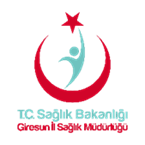 TC.SAĞLIK BAKANLIĞI                                    Giresun İl Sağlık MüdürlüğüTC.SAĞLIK BAKANLIĞI                                    Giresun İl Sağlık MüdürlüğüTC.SAĞLIK BAKANLIĞI                                    Giresun İl Sağlık MüdürlüğüTC.SAĞLIK BAKANLIĞI                                    Giresun İl Sağlık MüdürlüğüTC.SAĞLIK BAKANLIĞI                                    Giresun İl Sağlık MüdürlüğüKAZA-OLAY BİLDİRİM FORMUKAZA-OLAY BİLDİRİM FORMUKAZA-OLAY BİLDİRİM FORMUKAZA-OLAY BİLDİRİM FORMUKAZA-OLAY BİLDİRİM FORMUKAZA-OLAY BİLDİRİM FORMUKurum Adı:Kurum Adı:Kurum Adı:Kurum Adı:Tarih:       /      /Tarih:       /      /Tel:Tel:Tel:İl-İlçe:İl-İlçe:İl-İlçe:Kaza Geçirenin Adı Soyadı:Kaza Geçirenin Adı Soyadı:Kaza Geçirenin Adı Soyadı:Görevi:Görevi:Görevi:TC. Kimlik No:TC. Kimlik No:TC. Kimlik No:Doğum Tarihi:      /     /  Doğum Tarihi:      /     /  Doğum Tarihi:      /     /  Cinsiyeti:       Erkek               KadınCinsiyeti:       Erkek               KadınCinsiyeti:       Erkek               KadınMedeni Hali   :         Evli                    Bekar      Medeni Hali   :         Evli                    Bekar      Medeni Hali   :         Evli                    Bekar      İş Kazasının Tarihi-Saati :      /     /                            _ _/_ _İş Kazasının Tarihi-Saati :      /     /                            _ _/_ _İş Kazasının Tarihi-Saati :      /     /                            _ _/_ _Kaza Anında Yaptığı İş:Kaza Anında Yaptığı İş:Kaza Anında Yaptığı İş:Tanıklar (Eğer varsa; açık isimleri görev/unvanı, iletişim bilgileriTanıklar (Eğer varsa; açık isimleri görev/unvanı, iletişim bilgileriTanıklar (Eğer varsa; açık isimleri görev/unvanı, iletişim bilgileriTanıklar (Eğer varsa; açık isimleri görev/unvanı, iletişim bilgileriTanıklar (Eğer varsa; açık isimleri görev/unvanı, iletişim bilgileriTanıklar (Eğer varsa; açık isimleri görev/unvanı, iletişim bilgileriOlayın Meydana Geldi Yer:Olayın Meydana Geldi Yer:Olayın Meydana Geldi Yer:Olayın Meydana Geldi Yer:Olayın Meydana Geldi Yer:Olayın Meydana Geldi Yer:OLAYIN KONUSUOLAYIN KONUSUOLAYIN KONUSUOLAYIN KONUSUOLAYIN KONUSUOLAYIN KONUSUDüşme-Çarpma-YaralanmaDüşme-Çarpma-YaralanmaBiyolojik Etkene Maruz KalmaBiyolojik Etkene Maruz KalmaKimyasal Maddeye Maruz KalmaKimyasal Maddeye Maruz KalmaKesici-Delici Alet YaralanmalarıKesici-Delici Alet YaralanmalarıOfis KazalarıOfis KazalarıElektrik KazalarıElektrik KazalarıYangın/YanıkYangın/YanıkTrafik/Ulaşım KazalarıTrafik/Ulaşım KazalarıPatlamaPatlamaDiğer(Belirtiniz)Diğer(Belirtiniz)KAZANIN OLASI NEDENLERİKAZANIN OLASI NEDENLERİKAZANIN OLASI NEDENLERİKAZANIN OLASI NEDENLERİKAZANIN OLASI NEDENLERİKAZANIN OLASI NEDENLERİYetkisi Olmadan ÇalışmakYetkisi Olmadan ÇalışmakKullanılan Cihazın Hatalı/Arızalı OlmasıKullanılan Cihazın Hatalı/Arızalı OlmasıEkipman Kullanım HatasıEkipman Kullanım HatasıTalimatlara UymamakTalimatlara UymamakYorgunluk/UykusuzlukYorgunluk/UykusuzlukMoral Bozukluğu/Korku/DalgınlıkMoral Bozukluğu/Korku/DalgınlıkYetersiz Uyarı/Alarm SistemiYetersiz Uyarı/Alarm SistemiEmniyetsiz İstiflemeEmniyetsiz İstiflemeUygun Olmayan Hava ŞartlarıUygun Olmayan Hava ŞartlarıKapatılmamış BoşluklarKapatılmamış BoşluklarEmniyetsiz DavranışEmniyetsiz DavranışKaygan ZeminKaygan ZeminYetersiz AydınlatmaYetersiz AydınlatmaElektrik Sistemlerinde ArızaElektrik Sistemlerinde ArızaKötü Hava KoşullarıKötü Hava KoşullarıEkipman Kullanım HatasıEkipman Kullanım HatasıGürültüGürültüKişisel Koruyucu Donanım KullanmamakKişisel Koruyucu Donanım KullanmamakDisiplinsizlik/Ciddiyetsiz ÇalışmaDisiplinsizlik/Ciddiyetsiz ÇalışmaKişisel Koruyucu Donanım Eksikliği/UygunsuzluğuKişisel Koruyucu Donanım Eksikliği/UygunsuzluğuYangın TehlikesiYangın TehlikesiYanlış KaldırmaYanlış KaldırmaDüzensiz Ortam Düzensiz Ortam Uygun Olmayan HızUygun Olmayan HızYetersiz İkaz LevhasıYetersiz İkaz LevhasıPatlama/Parlama TehlikesiPatlama/Parlama TehlikesiDökülme SaçılmaDökülme SaçılmaDiğer(Belirtiniz)Diğer(Belirtiniz)KAZA SONUCU YAPILAN İŞLEMLERİş Yerinde Yapılan Müdahale/İşlem:KAZA SONUCU YAPILAN İŞLEMLERİş Yerinde Yapılan Müdahale/İşlem:KAZA SONUCU YAPILAN İŞLEMLERİş Yerinde Yapılan Müdahale/İşlem:KAZA SONUCU YAPILAN İŞLEMLERİş Yerinde Yapılan Müdahale/İşlem:KAZA SONUCU YAPILAN İŞLEMLERİş Yerinde Yapılan Müdahale/İşlem:KAZA SONUCU YAPILAN İŞLEMLERİş Yerinde Yapılan Müdahale/İşlem:Personel herhangi bir zaman ve işgücü kaybı olmaksızın işe döndü Personel ….  gün rapor aldı              Kaza Sonucu Ölüm                  Diğer(Belirtiniz)……………………………………Personel herhangi bir zaman ve işgücü kaybı olmaksızın işe döndü Personel ….  gün rapor aldı              Kaza Sonucu Ölüm                  Diğer(Belirtiniz)……………………………………Personel herhangi bir zaman ve işgücü kaybı olmaksızın işe döndü Personel ….  gün rapor aldı              Kaza Sonucu Ölüm                  Diğer(Belirtiniz)……………………………………Personel herhangi bir zaman ve işgücü kaybı olmaksızın işe döndü Personel ….  gün rapor aldı              Kaza Sonucu Ölüm                  Diğer(Belirtiniz)……………………………………Personel herhangi bir zaman ve işgücü kaybı olmaksızın işe döndü Personel ….  gün rapor aldı              Kaza Sonucu Ölüm                  Diğer(Belirtiniz)……………………………………Personel herhangi bir zaman ve işgücü kaybı olmaksızın işe döndü Personel ….  gün rapor aldı              Kaza Sonucu Ölüm                  Diğer(Belirtiniz)……………………………………Birim Amirinin Adı Soyadı ve İmzası                                                                                    Tarih:  .…/……/………Birim Amirinin Adı Soyadı ve İmzası                                                                                    Tarih:  .…/……/………Birim Amirinin Adı Soyadı ve İmzası                                                                                    Tarih:  .…/……/………Birim Amirinin Adı Soyadı ve İmzası                                                                                    Tarih:  .…/……/………Birim Amirinin Adı Soyadı ve İmzası                                                                                    Tarih:  .…/……/………Birim Amirinin Adı Soyadı ve İmzası                                                                                    Tarih:  .…/……/………